La quota és una aportació flexible, per tal que puguis col·laborar en funció del teu pressupostDades personals:Nom: 		Cognoms:   Adreça:   Població:   Codi Postal:  DNI:   Telèfon de contacte:   Correu electrònic: Compte bancari:IBAN	Banc	Oficina	Control	CompteSignatura										Data i ciutatLes dades personals introduïdes en aquest formulari passaran a formar part d’un fitxer amb la finalitat de gestionar els serveis i de fer-te arribar informació per via electrònica de les activitats de la PAA. No cedirem les teves dades a tercers. Pots revocar en qualsevol moment el consentiment donat i exercitar els drets d’accés, rectificació, cancel·lació i oposició adreçant-te al correu electrònic paa@aprofitemelsaliments.org.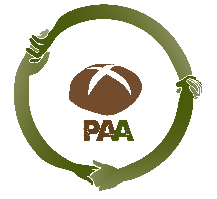 Fes-te soci de la Plataforma Aprofitem AlimentsQuota anual20€50€70€100€Altres: 